Katecheza (40) dla Biedronek i  MotylkówWielka Sobota świecimy pokarmy i odwiedzamy Jezusa. (Jeśli macie ćwiczenia w domu to uzupełnijcie 40 numer katechezy,                         a jeśli namalujcie w domu Baranka.)Najpierw „Ziarno” i Wielkanoc https://youtu.be/cMTxGjhNNAsW Wielką Sobotę w dniu pełnym ciszy ,bo Pan Jezus przechodzi przez Grób, by w Niedzielę Zmartwychwstać, przychodzimy                                    z pokarmami do poświecenia. Pokarmy są siłą w drodze naszego życia, dlatego prosimy by Bóg nam je błogosławiłhttps://view.genial.ly/60563a1a5d00340dad3edeae/presentation-koszyczek-wielkanocnyW naszych koszyczkach ze święconką najważniejszy jest baranek z chorągiewką. Przypomina on Pana Jezusa, który jest dobry     i łagodny jak baranek. Zgodził się przejść przez śmierć, aby dać nam życie w niebie. Czerwona chorągiewka z krzyżem jest znakiem zwycięstwa Pana Jezusa nad śmiercią i złem.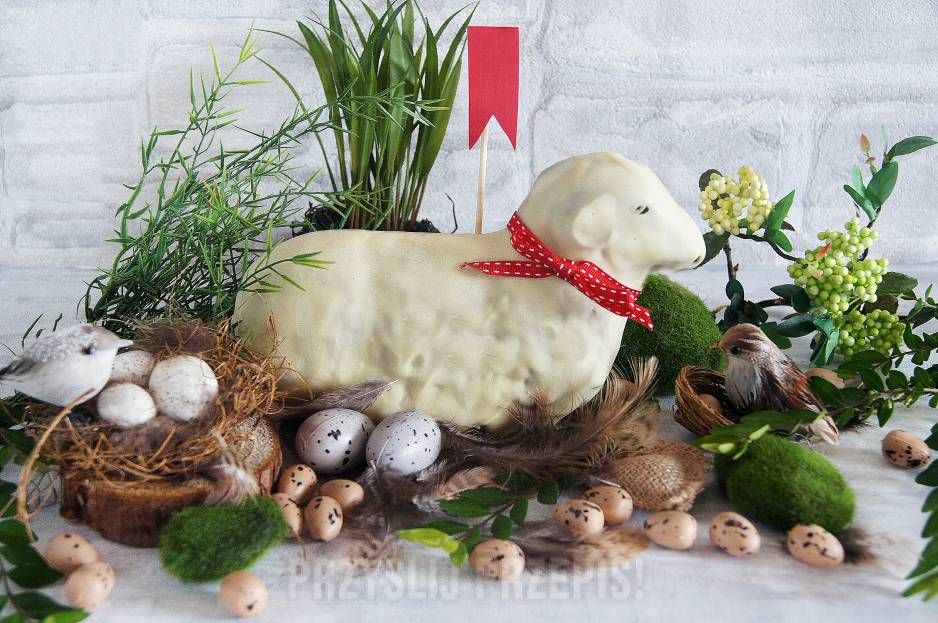 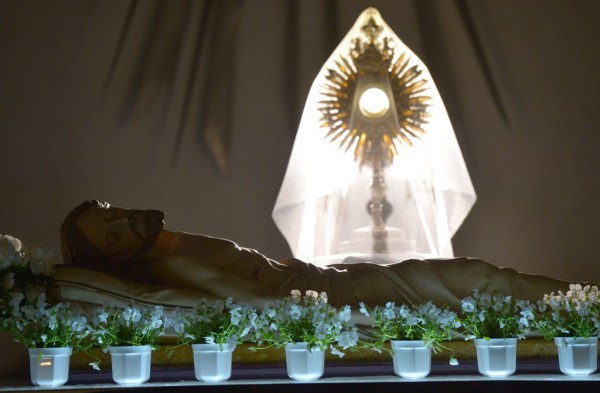 https://view.genial.ly/5e7f64b3aafed90da9a86409/interactive-image-wielka-sobotaWIELKANOCW niedzielę wielkanocną spotykamy się z rodziną na uroczystym śniadaniu, dzielimy się święconym jajkiem, składamy sobie życzenia, modlimy się, rozmawiamy, cieszymy się sobą. Jesteśmy dla siebie dobrzy, bo tak jest w rodzinie, która kocha Jezusa. A tam, gdzie jest Jezus, tam jest i dobro. https://youtu.be/p7rh7DSyZggZ Panem Jezusem zmartwychwstałym, możesz spotkać się codziennie na modlitwie.Na  koniec zapraszam Was do podziękowania Jezusowi za Jego wielką Miłość do nas która sprawiła że Zmartwychwstał i mieszka w naszych sercach. Życzę Wam i Waszym Rodzinom Radosnego i Zdrowego  świętowania Zmartwychwstania Jezusa!ALLELUJA JEZUS ŻYJE!!!Pozdrawiam s.Julittahttps://youtu.be/N5gQtm4d3YE